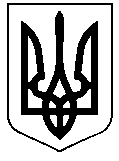 РЕШЕТИЛІВСЬКА МІСЬКА РАДАПОЛТАВСЬКОЇ ОБЛАСТІВИКОНАВЧИЙ КОМІТЕТРІШЕННЯ30 квітня 2024 року                      м. Решетилівка                                № 77Про продовження терміну перебування дітей-сиріт в закладі інституційного догляду та виховання дітей Керуючись ст. 34 Закону України „Про місцеве самоврядування в Україні”, ст. 11 Закону України „Про забезпечення організаційно-правових умов соціального захисту дітей-сиріт та дітей, позбавлених батьківського піклування”, ст.ст. 17, 18, 24, 25 Закону України „Про охорону дитинства”, п.22 Порядку провадження органами опіки та піклування діяльності, пов’язаної із захистом прав дитини, затвердженого постановою Кабінету  Міністрів  України від 24.09.2008 № 866, на підставі протокольного рішення комісії з питань захисту прав дитини при виконавчому комітеті Решетилівської міської ради від 29 квітня 2024 року № 5 та подання 29.04.2024 № 01-18/128 служби у справах дітей виконавчого комітету Решетилівської міської ради, виконавчий комітет Решетилівської міської радиВИРІШИВ:1. Продовжити термін перебування дітей-сиріт: Гарнаги Сергія Олександровича, 01.09.2009 року народження, Гарнаги Аліни Олександровича, 16.08.2011 року народження, Рябокуль Олександри Юріївни, 24.02.2013 року народження в Полтавському навчально-реабілітаційному центрі Полтавської обласної ради терміном на один рік.2. Службі у справах дітей виконавчого комітету Решетилівської міської ради (Юлії Гмирі) продовжити роботу з реалізації права цих дітей на сімейне виховання.Секретар міської ради							Тетяна МАЛИШ